DOCUMENTS STANDARDS DE PASSATION DES MARCHES Demande de Propositions TypeSélection de Consultants pour Services d’Audit Financier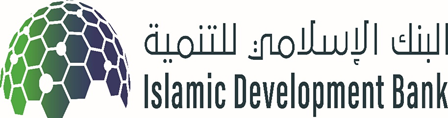 Banque Islamique de Développement Décembre 2018PréambuleLe présent Dossier type de demande de propositions (DTDP) a été préparé par la Banque Islamique de Développement (la « BIsD ») pour la sélection de consultants pour la réalisation d’audits financiers.Le texte figurant en italique constitue des «notes destinées au Client», ou des conseils à l’intention du Client préparant une Demande de Propositions (DDP) spécifique. Les «notes destinées au Client» doivent être supprimées dans la DDP finale adressée aux Consultants figurant sur la liste restreinte.Le présent DTDP peut être utilisée pour diverses méthodes de sélection décrites dans les Directives pour l’acquisition de Services de Consultants dans le cadre des Projets financés par la Banque Islamique de Développement - April 2019, y compris Sélection fondée sur la Qualité et le Coût (« SBQC »), Sélection dans le cadre d'un Budget Fixé (« SCBF ») et Sélection au « moindre coût » (« SMC »). Avant de préparer une DDP pour les besoins d’une mission spécifique, l’utilisateur doit avoir pris connaissance des Directives pour l’acquisition de Services de Consultants dans le cadre des Projets financés par la Banque Islamique de Développement et avoir choisi un mode de sélection qui convient le mieux. Pour toutes questions ou observations relatives à ce document, ou pour obtenir des informations sur la passation des marchés dans le cadre de projets financés par la BIsD, s’adresser à : Project Procurement (PPR)
Country Programs Complex (CPC)
The Islamic Development Bank
8111 King Khalid St.
AI Nuzlah AI Yamania Dist. Unit No. 1
Jeddah 22332-2444
Kingdom of Saudi Arabia 
ppr@isdb.orgwww.isdb.org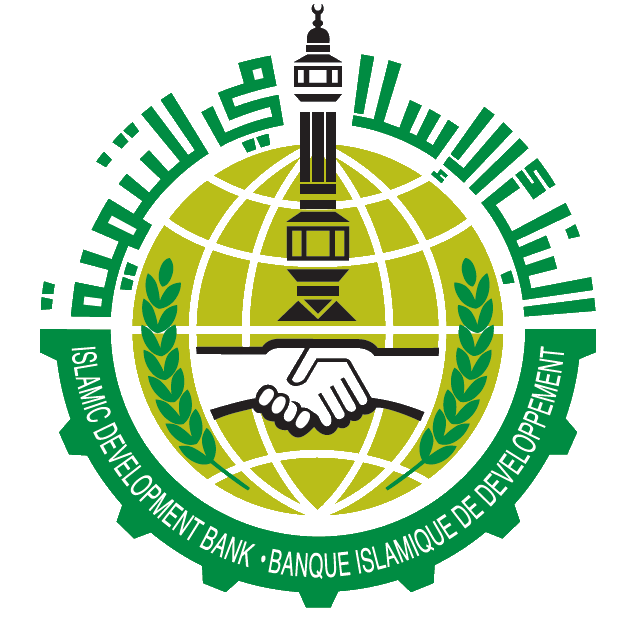 DEMANDE DE PROPOSITIONS SimplifiéeDDP No [à compléter]Client : [à compléter]Pays : [à compléter]Nom du projet : [à compléter]Financement No : [insérer le N° de Financement]Sélection de Consultants pour Services d’Audit FinancierEmis le : [date d’envoi de la DDP aux firmes de la liste restreinte]Table des matièresSECTION 1. LETTRE D’INVITATION	1SECTION 2. INSTRUCTIONS AUX CONSULTANTS	31.	Introduction	32.	Clarification et Amendement de la Demande de Proposition	53.	Préparation de la Proposition	54.	Soumission, Réception et Ouverture des Propositions	75.	Evaluation des Propositions	86.	Négociations	107.	Attribution du Contrat	118.	Données particulières	14SECTION 3.  PROPOSITION TECHNIQUE – FORMULAIRES TYPES	18SECTION 4.  PROPOSITION FINANCIERE – FORMULAIRES TYPES	29SECTION 5.  TERMES DE REFERENCE	35SECTION 6. CONTRAT TYPE	41SECTION 7. NOTIFICATION DE L’INTENTION D’ATTRIBUTION	51SECTION 1. LETTRE D’INVITATIONDDP No [à compléter]Financement No : [insérer le N° de Financement] [À insérer : Lieu et date]Madame/Monsieur,  [insérer : Nom du Bénéficiaire] a reçu un financement de la Banque Islamique de Développement « la BIsD »] en vue de financer le coût du [insérer : Nom du Projet ou désignation de la mission de consultants] et se propose d’utiliser une partie des fonds de ce financement pour effectuer les paiements autorisés au titre du Contrats pour la présente mission. Le [insérer : Nom de l’Agence d’exécution] sollicite maintenant des propositions en vue de la fourniture des services de consultants ci-après : l’audit des états financiers de  [insérer le nom du Projet]. Des informations détaillées sur les Services sont fournies dans les Termes de référence (Section 5).  La présente Demande de propositions (DDP) a été adressée aux Cabinets d’audit inscrits sur la liste restreinte, dont les noms figurent ci-après :[insérer la liste des consultants figurant sur la liste restreinte.]Un cabinet sera choisi selon la méthode de Sélection au Moindre Coût et selon la procédure décrite dans la présente DDP.La DDP comprend les sections suivantes :Section 1 - Lettre d’invitationSection 2 - Instructions aux consultants (IC) et Données ParticulièresSection 3 - Proposition technique  [insérer PTC ou PTS]  Formulaires typesSection 4 - Proposition financière  Formulaires typesSection 5 - Termes de référenceSection 6 - Contrat type Veuillez avoir l’obligeance d’accuser réception de cette invitation sous 5 jours ouvrables et indiquer:si vous avez l’intention de soumettre une proposition seul ou en association ousi vous ne comptez pas soumettre une proposition, les motifs de l’abstention.Veuillez agréer, Madame/Monsieur, l’expression de ma considération distinguée.[À insérer : Signature, nom et titre du représentant du Client]SECTION 2. INSTRUCTIONS AUX CONSULTANTS NOTE D’INFORMATION AUX CONSULTANTS[Les “Notes à l’intention du Client”, placées entre crochets dans le document sont destinées à aider le Client à rédiger les Données particulières; elles ne doivent pas être maintenues dans la DDP finale qui sera adressée aux Consultants figurant sur la liste restreinte.][Dans le cas où l’usage d’une plateforme électronique est prévu, modifier les parties pertinentes des Données particulières à cet effet]Données particulièresSECTION 3.  PROPOSITION TECHNIQUE – FORMULAIRES TYPES3A.	Lettre de soumission de la Proposition technique3B.	Références des consultants3C.	Observations et suggestions du Consultant sur les Termes de référence
et sur les données, services et installations devant être fournis par le Client3D.	Descriptif de la méthodologie et du plan de travail proposés pour accomplir la mission3E.	Composition de l’équipe et responsabilités de ses membres3F.	Modèle de Curriculum vitae (CV) pour le personnel spécialisé proposé3G.	Calendrier du personnel cadre3H.	Calendrier des activités (programme de travail)3a. Lettre de soumission de la Proposition technique[Lieu, date]À :	[Nom et adresse du Client]Madame/Monsieur,	Nous, soussignés, avons l’honneur de vous proposer nos services, à titre de consultant, pour [titre des services de consultants] conformément à votre Demande de propositions en date du [date] et à notre Proposition. Nous vous soumettons par les présentes notre Proposition, qui comprend cette Proposition technique et une Proposition financière sous enveloppe cachetée séparée.	Si les négociations ont lieu pendant la période de validité de la Proposition, c’est-à-dire avant le [date], nous nous engageons à négocier sur la base du personnel proposé ici. Notre Proposition a pour nous force obligatoire, sous réserve des modifications résultant de la négociation du contrat.	Nous savons que vous n’êtes tenue/tenu d’accepter aucune des propositions reçues.	Veuillez agréer, Madame/Monsieur, l’assurance de notre considération distinguée.Signature du représentant habilité :Nom et titre du signataire :Nom du Consultant :Adresse :3b. Références des consultantsServices effectués pendant les cinq dernières années
qui illustrent le mieux vos qualificationsÀ l’aide du formulaire ci-dessous, indiquez les renseignements demandés pour chaque mission pertinente que votre société/organisme a obtenue par contrat, soit en tant que seule société, soit comme l’un des principaux partenaires d’une association.Nom du Consultant : 	3C. Observations et suggestions du Consultant sur les Termes de référence et sur les données, services et installations devant être fournis par le ClientSur les Termes de référence :1.2.3.4.5.Sur les données, services et installations devant être fournis par le Client :1.2.3.4.5.3D. Descriptif de la méthodologie et du plan de travail proposés pour accomplir la mission3E. Composition de l’équipe et responsabilités de ses membres3F. Modèle de Curriculum vitae (cv) du personnel spécialisé proposéPoste : 	Nom du consultant (firme): 	Nom de l’employé : 	Profession : 	Date de naissance : 	Nombre d’années d’emploi par le Consultant :         Nationalité : 	Affiliation à des associations/groupements professionnels : 	Attributions spécifiques : 	Principales qualifications :[En une demi-page environ, donner un aperçu des aspects de la formation et de l’expérience de l’employé les plus utiles à ses attributions dans le cadre de la mission. Indiquer le niveau des responsabilités exercées par lui/elle lors de missions antérieures, en en précisant la date et le lieu.]Formation :[En un quart de page environ, résumer les études universitaires et autres études spécialisées de l’employé, en indiquant les noms et adresses des écoles ou universités fréquentées, avec les dates de fréquentation, ainsi que les diplômes obtenus.]Expérience professionnelle :[En deux pages environ, dresser la liste des emplois exercés par l’employé depuis la fin de ses études par ordre chronologique inverse, en commençant par son poste actuel. Pour chacun, indiquer les dates, nom de l’employeur, titre du poste occupé et lieu de travail. Pour les dix dernières années, préciser en outre le type d’activité exercée et, le cas échéant, le nom de clients susceptibles de fournir des références.]Langues :[Indiquer, pour chacune, le niveau de connaissance : médiocre/moyen/ bon/excellent, en ce qui concerne la langue lue/écrite/ parlée.]Attestation :Je, soussigné, certifie, en toute conscience, que les renseignements ci-dessus rendent fidèlement compte de ma situation, de mes qualifications et de mon expérience.		Date : 	[Signature de l’employé et du représentant habilité du consultant]			Jour/mois/annéeNom de l’employé : 	Nom du représentant habilité : 	3G. Calendrier du personnel spécialiséTemps plein :		_________________	Temps partiel :		_________________Rapports à fournir :		_________________Durée des activités :		_________________Signature : 		(Représentant habilité)Nom : 	Titre : 	Adresse : 	3H. Calendrier des activités (programme de travail)SECTION 4.  PROPOSITION FINANCIERE – FORMULAIRES TYPES4A.	Lettre de soumission de la Proposition financière4B.	État récapitulatif des coûts4C.	Ventilation des coûts par activité4D.	Ventilation de la rémunération par activité4E.	Frais remboursables par activité4F.	Frais divers4A. Lettre de soumission de la Proposition financière[Lieu, date]À :	[Nom et adresse du Client]Madame/Monsieur,	Nous, soussignés, avons l’honneur de vous proposer nos services, à titre de consultant, pour [titre des services de consultants] conformément à votre Demande de propositions en date du [date] et à notre Proposition (nos Propositions technique et financière). Vous trouverez ci-joint notre Proposition financière qui s’élève à [montant en lettres et en chiffres]. Ce montant est un montant net d’impôts, de droits et de taxes, que nous avons estimés par ailleurs à [montant(s) en lettres et en chiffres].	Notre Proposition financière a pour nous force obligatoire, sous réserve des modifications résultant de la négociation du Contrat, jusqu’à l’expiration du délai de validité de la Proposition, c’est-à-dire jusqu’au [date].	Les commissions et primes éventuellement versées ou devant être versées par nous à des agents en rapport avec la présente proposition et l’exécution du Contrat, s’il nous est attribué, sont indiquées ci-après :Nous savons que vous n’êtes tenue/tenu d’accepter aucune des propositions reçues.	Veuillez agréer, Madame/Monsieur, l’assurance de notre considération distinguée.Signature du représentant habilité :Nom et titre du signataire :Nom du Consultant :Adresse :4B. État récapitulatif des coûts4C. Ventilation des coûts par activité4D. Ventilation de la rémunération par activité4E. Frais remboursables par activité4F. Frais diversSECTION 5.  TERMES DE REFERENCE[Nom du Projet (N° de Financement)]Présentation générale du Projet[insérer le nom du projet, une brève description du projet, son coût et le montant du financement]1. [insérer/ nom du Bénéficiaire] a obtenu [indiquer le type de financement reçu] de la Banque Islamique de Développement en vue de financer la réalisation de [insérer la désignation du Projet] ci-après désigné « le Projet ».  [insérer le nom de l’Agence d’exécution] est l’entité responsable et a été chargée de la mise en œuvre et du suivi de la réalisation du projet par le biais d’une Unité d’Exécution du Projet (UEP » (dans le cas où une UEP est utilisée) située à (Ministère de XXX, ou sur le site du Projet).  Les termes et conditions du financement juridiquement applicables sont contenus dans l’Accord de financement n° [par ex. L12345 en date du xx/xx/200x), complété le cas échéant par lettres supplémentaires et/ou amendement. Le Rapport d’Evaluation du Projet (RAP), Rapport (n°. XXX) est également une source d’information utile, bien que ne constituant pas un document à caractère juridique.Contexte2. Conformément à [insérer Clause N°.) de l’Accord de Financement n° (xxx), l’entité responsable (par ex. l’Agence d’Exécution) du Projet doit maintenir à tout moment un système de gestion financière, incluant une documentation et des comptes, et préparer des états financiers du projet sous une forme recevable par la Banque Islamique de Développement, et appropriés pour refléter les opérations, les ressources et les dépenses relatives au Projet. L’entité responsable doit également tenir des relevés et des justificatifs pour toutes les dépenses pour lesquelles des retraits de fonds provenant du financement ont été effectués (les relevés doivent refléter toutes les catégories de retrait ; états de dépenses, paiements directs).3. Les Etats Financiers du Projet (« EFP ») comprennent : (i) le bilan du Projet à la date de clôture des comptes de l’année, (ii) un état des fonds reçus et des dépenses  engagées  pour le Projet au cours de l’année s’achevant, (iii) un état de  rapprochement des soldes  des comptes du projet pour l’année s’achevant.  Concernant les acquisitions de biens, travaux et services destinés au Projet, l’entité responsable est tenue de se conformer aux Directives pour l’acquisition de Biens, Travaux et services connexes et des Directives pour l’acquisition des Services de Consultants dans le cadre de Projets financés par la Banque Islamique de Développement (« les Directives »). L’Accord de financement stipule que la documentation, les comptes et les états financiers mentionnés ci-avant doivent faire  l’objet d’un audit annuel, en conformité avec des normes de révision comptable  convenant  à la Banque et appliquées systématiquement, par des auditeurs indépendants  agréés par  la Banque.  Les EFP audités, accompagnés du rapport de l’Auditeur doivent être fournis à la Banque Islamique de Développement dès qu’ils sont disponibles, au plus tard dans le délai de six mois de la fin de l’année fiscale.  Afin de satisfaire à cette obligation statutaire (ou découlant de l’Accord de Financement) l’entité responsable doit recruter un cabinet d’audit indépendant selon des termes de référence et un programme de travail validés par la Banque Islamique de Développement, comme cela est résumé ci-après.Objectif(s) de la mission4. L’objectif primordial de la mission d’audit est de permettre à l’auditeur d’exprimer une opinion professionnelle concernant (i) le fait que les Etats Financiers du Projet (EFP)  donnent une image sincère et fidèle de la situation financière du Projet au [jj/mm/aa] ainsi que  des  fonds reçus et des dépenses engagées durant l’exercice s’achevant, (ii) l’éligibilité au financement de la Banque des dépenses du Projet remboursées sur la base des états de dépenses et leur représentation dans les EFP . A cet effet, l’auditeur devra mener tout examen qui pourrait être nécessaire des états financiers, des enregistrements de base et des  systèmes de contrôle.  L’Auditeur doit également formuler une opinion sur l’application correcte des Directives de la Banque Islamique de Développement et de manière conforme à l’Accord de Financement du Projet n° [xxx].Etendue de la mission5. L’audit faisant l’objet des présents Termes de Référence est mené contractuellement  dans un but spécifique, et en sus de l’obligation de conformité  avec les  normes internationales comme indiqué ci-après, l’auditeur doit prendre en compte les exigences en matière  d’établissement de rapports de la Banque Islamique de Développement et de respect de ses Directives.6. L’audit doit être réalisé conformément aux normes de vérification généralement  admises  telles les Normes d’Audit Internationales (NAI) formulées par la Fédération Internationale des Experts-Comptables (IFAC) ou les Normes d’Audit de l’Organisation Internationale des Institutions Supérieures de Contrôle des Finances Publiques (INTOSAI), en tenant compte des accords de financement applicables et des exigences particulières de la Banque Islamique de Développement, et doit notamment porter une attention particulière aux aspects ci-après :a) Tous les fonds reçus par le Projet ont été utilisés, comptabilisés et classés en conformité avec les accords de financement applicables;b) Toutes les transactions liées au Projet sont reflétées dans l’EFP préparé conformément aux Principes de Comptabilité généralement admis;c) Les acquisitions de biens, travaux et services financés ont été réalisées conformément à l’accord de financement applicable;d) Une copie de tous les justificatifs, enregistrements et comptes a été conservée pour l’ensemble du projet.  Des liens clairs existent entre les livres comptables et les rapports soumis à la Banque ;e) Le respect de conditions spécifiques contenues dans l’Accord de Financement {Accord de Projet et Accord de Financement Subsidiaire} (par ex. conformité aux conditions d’emprunt à court terme et à long terme, conditions relatives au cash flow) ;f) L’éligibilité des dépenses dont le remboursement par la Banque Islamique de Développement a été demandé par le moyen des états de dépenses soumis pour réapprovisionnement. Ceci s’ajoute à la vérification de la réalité de ces dépenses ;g) les fonds extérieurs ont été utilisés conformément aux stipulations des accords de financement applicables  en accordant  une attention particulière  au principe d’économie et d’efficacité, et exclusivement aux fins pour lesquelles ils ont été fournis ;h) les fonds de contrepartie ont été fournis et utilisés en conformité avec les accords de financement applicables et exclusivement aux fins pour lesquelles ils ont été fournis ;i) les EFP ont été préparés en conformité avec les principes et pratiques de comptabilité généralement admis et donnent une image sincère et fidèle de la situation financière du Projet à la date du [jj/mm/aa] et des ressources et dépenses de l’année fiscale s’achevant à cette date.7. L’auditeur devra examiner toutes les correspondances avec la BIsD concernant le Projet, y compris les Aide-Mémoire, Rapports de Mission, et évaluer les progrès réalisés concernant les aspects financiers. L’auditeur  devra  porter une attention particulière aux zones de risques spécifiques mentionnés dans les documents du projet (tels le REP, etc.).I. Livrables de l’Audit8. La mission d’audit produira les deux livrables principaux :(i) Le Rapport d’Audit qui devra comprendre de manière explicite une opinion professionnelle concernant (i) le fait que les états financiers du projet  donnent une image sincère et fidèle de la situation du Projet, (ii) l’éligibilité au financement par la Banque des dépenses du Projet remboursées sur la base des états de dépenses et leur représentation dans les EFP.  L’auditeur devra tenir compte des informations légales et obligatoires applicables et des exigences comptables stipulées dans l’Accord de Financement, et exprimer dans le rapport toute dérogation et l’impact de telle dérogation sur l’EFP.(ii) La Lettre d’observations et de recommandations qui devra indiquer tout élément significatif de l’audit relatif à la comptabilité et au contrôle, tel qu’identifié durant la revue des mécanismes de contrôle interne en lien avec  les risques inhérents.  La lettre, ainsi que les réponses de la direction et les recommandations pour remédier à la situation et aux insuffisances, devra  être remise à l’entité responsable du Projet, le moment venu.  En annexe à la lettre d’observations et de recommandations, l’auditeur indiquera dans quelles mesures les recommandations formulées lors du précédent exercice ont été prises en compte par l’UEP et/ou l’Agence d’Exécution.Principes généraux d’Audit9. L’auditeur devra être enregistré en tant que expert-comptable certifié (Certified Public Accountant) auprès de l’organisation professionnelle appropriée dans le pays et avoir une expérience solide de l’audit de grands projets dans le pays.  Dans le cas d’un auditeur public (cour des comptes), l’équipe d’audit devra comprendre du personnel d’audit qualifié, doté de l’expérience en audit et de références pertinentes.  Les mêmes principes doivent être appliqués si l’audit est réalisé par des auditeurs privés ou publics.II. Irrégularités y compris Fraude10. L’Agence d’Exécution est responsable de la mise en place et du maintien d’un système approprié de contrôle interne. Elle est aussi responsable du respect des règles statutaires ou autres, et de la prévention et détection des irrégularités, y compris la fraude.  Bien que les Auditeurs ne soient pas tenus de rechercher  spécialement ces problèmes, l’audit doit être programmé et mené de sorte que les Auditeurs puissent raisonnablement détecter des anomalies significatives dans les comptes résultant d’irrégularités, y compris la fraude ou l’infraction aux règles.11. Les Auditeurs rapporteront pas écrit et sans tarder à l’officiel désigné, à l’Agence d’Exécution, et à la Banque Islamique de Développement, toute faiblesse sérieuse, fraude, irrégularité ou déficience de comptabilité qu’ils auraient pu découvrir dans le cours normal de leurs  missions.III. Accès12. Les Auditeurs auront droit d’accès aux livres, comptes, factures, Accord de Financement, Accord de Projet, et Lettres supplémentaires y afférant, Rapport d’Evaluation du Projet, correspondance, et tous autres documents se relatant au Projet, et toute autre information et explications que les auditeurs considèrent nécessaire à la réalisation de leurs mission et obligations.13. En outre, les auditeurs recevront copie des publications afférentes de la Banque Islamique de Développement que l’entité responsable doit connaitre, dont les Directives de la Banque Islamique de Développement.14. En retour les représentants de la Banque Islamique de Développement peuvent occasionnellement souhaiter rencontrer les auditeurs du Projet, lors d’une visite au bureau de l’auditeur, de la revue des dossiers de travail, de discussion du travail accompli et des conclusions tirées par les auditeurs lors de la mission.  L’Auditeur ne doit pas limiter l’accès de quelconque façon et doit apporter réponse à toute question des représentants de la Banque Islamique de Développement.  Faute de se conformer à cette disposition, les auditeurs sont passibles d’être disqualifiés de toute intervention sur les projets financés ou administrés par la Banque Islamique de Développement.  Les discussions formelles doivent normalement être organisées par le responsable désigné du Projet ou son représentant. La Banque Islamique de Développement conservera ce droit exclusif durant la réalisation de l’audit et pendant les deux années suivant l’achèvement de la mission d’audit.Divers15. Réunions annuelles.  L’Auditeur sera dans l’obligation de participer à la réunion de l’Agence d’Exécution au cours de laquelle les rapports annuels du Projet et les états financiers sont présentés. L’Auditeur recevra toutes les notifications et autres correspondances concernant cette réunion que les autres membres de l’Agence d’Exécution reçoivent normalement. L’Auditeur participera aux discussions concernant le rapport d’audit et la lettre d’observations et de recommandations ainsi qu’à toute question en rapport avec la mission d’audit.16. Résiliation.  En cas d’insuffisances sérieuses de la part de l’Auditeur, l’entité en charge aura le droit, après consultation de la Banque Islamique de Développement, d’adopter une résolution en vue de résilier le contrat d’audit avant son terme.17. Limite de responsabilité de l’Auditeur. Il n’est pas fixé de limite à la responsabilité des auditeurs concernant les opinions d’audit émises dans le cadre de la présente mission.  L’Agence d’Exécution du Projet n’acceptera aucune limitation de responsabilité.18. La direction de [insérer le nom de l’Agence d’Exécution du Projet] est responsable de la préparation des états financiers, ainsi que de la diffusion appropriée.  Ceci inclut la  réalisation  adéquate des enregistrements comptables et des contrôles internes, la sélection et la mise en œuvre de règles comptables et de mesures de sauvegarde des actifs de l’entité. Dans le cadre de l’audit, l’auditeur demandera à la direction de confirmer par écrit les affirmations faites à l’auditeur en relation avec l’audit.19. Les états financiers, ainsi que l’opinion de l’auditeur et la lettre d’observations et de recommandations doivent être reçus par l’Agence d’Exécution du Projet au plus tard six mois après la clôture de l’année fiscale objet de l’audit.  L’Agence d’exécution du projet doit alors rapidement communiquer à la Banque en deux exemplaires des états financiers (incluant l’opinion de l’auditeur) et de la lettre d’observations et de recommandations.SECTION 6. CONTRAT TYPETime-Based Form of ContractBanque Islamique de Développement Pays : [à compléter]Nom du projet : [à compléter]Financement N°: [insérer le N° de Financement]Contrat Type pour Services d’Audit FinancierContrat à rémunération forfaitaireDate : [insérer date]MODELE DE CONTRAT POUR SERVICES DE CONSULTANTCONTRAT DE FAIBLES MONTANTSREMUNERATION FORFAITAIRELE PRÉSENT CONTRAT (« le Contrat ») est conclu le [insérer la date de démarrage de la mission], par et entre [insérer le nom du Client] (« le Client ») ayant son établissement principal à [insérer l’adresse du Client] et [insérer le nom du Consultant] (« le Consultant »)  ayant son établissement principal à [insérer l’adresse du Consultant] ATTENDU QUE le Client souhaite que le Consultant fournisse les services visés ci-après, etATTENDU QUE le Consultant accepte de fournir lesdits services,PAR CES MOTIFS, LES PARTIES au présent contrat ont convenu de ce qui suit :POUR LE CLIENT	POUR LE CONSULTANTSigné par___________________			Signé par ____________________Titre : ___________________			Titre : ___________________Annexe 1: Règles de la BIsD – Corruption et pratiques frauduleuses[Note à l’intention du Client : Le texte de cette Annexe 1 ne doit pas être modifiéDirectives pour l’acquisition de Services de Consultants dans le cadre des Projets financés par la Banque Islamique de Développement - Septembre 2018Fraude et Corruption1.38	La politique de la BIsD exige que les Bénéficiaires ainsi que les Firmes de Consultants, les Consultants Individuels,  et leurs agents (qu’ils soient déclarés ou non), les sous-traitants, les prestataires de services ou fournisseurs, ainsi que les personnels de ces entités, observent les règles d’éthique professionnelle les plus strictes, lors de la procédure d’acquisition et de l’exécution de marchés financés par la BIsD.  En vertu de ce principe, les exigences des Directives Anti-Corruption du Groupe de la BIsD pour la Prévention et la Lutte contre la Fraude et la Corruption dans les Projets Financés par la BIsD et les procédures de sanctions doivent être appliquées en tous instants.  En application de cette politique, la BIsD:définit comme suit, pour les besoins de la présente disposition, les expressions suivantes:«Pratique de corruption » signifie l’offre, le don, la sollicitation ou l’acceptation, directement ou indirectement, d’un quelconque avantage en vue d’influer indûment l’action d’une autre personne ou entité;“Pratique frauduleuse” signifie tout acte ou omission, ou présentation erronée des faits, qui, délibérément ou par imprudence intentionnelle, induit ou tente d’induire en erreur une personne ou une entité afin d’en retirer un avantage financier ou de toute autre nature, ou se dérober à une obligation;“Pratique collusoire” signifie un arrangement entre deux ou plusieurs parties qui s’entendent afin d’atteindre un objectif illicite, notamment en influant indûment sur les actions d’une autre partie;“Pratique coercitive” signifie tout acte visant à nuire ou porter préjudice, ou menacer de nuire ou de porter préjudice, directement ou indirectement, à une partie ou à ses biens en vue d’en influer indûment les actions; et“Pratique obstructive” signifie tout acte à effet de détruire, falsifier, altérer ou dissimuler délibérément les preuves sur lesquelles se fonde une enquête de la BIsD en matière de corruption ou de pratiques frauduleuses, coercitives ou collusives, ou faire de fausses déclarations à ses enquêteurs destinées à entraver son enquête; ou bien menacer, harceler ou intimider quelqu’un aux fins de l’empêcher de faire part d’informations relatives à cette enquête, ou bien de poursuivre l’enquête; ou visant à entraver délibérément l’exercice par la BIsD de son droit d’examen tel que prévu au paragraphe 1.38 (e) ci-dessous. rejettera la proposition d’attribution du marché si elle établit que le Consultant auquel il est recommandé d’attribuer le marché, ou tout membre de son personnel, ou ses agents, sous-traitants, prestataires de services, fournisseurs et/ou leurs employés), est coupable, directement ou indirectement, de corruption ou s’est livré à des pratiques frauduleuses, collusoires, coercitives ou obstructives en vue de l’obtention de ce marché;déclarera l’acquisition non conforme et annulera la fraction du Financement de Projet allouée à un marché si elle détermine, à un moment quelconque, que les représentants du Bénéficiaire ou d’un bénéficiaire des produits du Financement de Projet s’est livré à la corruption, à des pratiques frauduleuses, collusoires, coercitives ou obstructives pendant la procédure d’acquisition ou l’exécution du marché en question sans que le Bénéficiaire ait pris, en temps voulu et à la satisfaction de la BIsD, les mesures nécessaires pour remédier à cette situation, y compris en manquant à son devoir d’information de la BIsD lorsqu’il a eu connaissance desdites pratiques;sanctionnera à tout moment une Firme ou un individu, en application des procédures de sanctions de la BIsD, y compris en déclarant publiquement cette Firme ou cet individu exclu indéfiniment ou pour une période déterminée: de toute attribution de marché financé par la BIsD; etde la possibilité d’être retenu comme sous-traitant, Consultant, fournisseur, ou prestataire de service au profit d’une Firme par ailleurs susceptible de se voir attribuer un contrat financé par la BIsD; etexigera que les DPs et les marchés financés par la BIsD contiennent une disposition requérant des Consultants, y compris leurs agents, leurs personnels, leurs sous-traitants, leurs prestataires de services ou fournisseurs, qu’ils autorisent la BIsD à examiner tous les comptes, pièces comptables, relevés et autres documents relatifs à la soumission des Propositions et à l’exécution du marché et à les soumettre pour vérification à des auditeurs désignés par la BIsD.LISTE DES ANNEXESAnnexe A :	Termes de Référence et Étendue des ServicesAnnexe B :	Personnel du ConsultantAnnexe C :	Obligations du Consultant en matière d’établissement de RapportsSECTION 7. NOTIFICATION DE L’INTENTION D’ATTRIBUTIONNotification d’intention d’attribution[La Notification d’intention d’attribution doit être adressée à chacun des Consultants dont la Proposition financière a été ouverte. Le destinataire doit être le représentant autorisé du Consultant].A l’attention du représentant autorisé du ConsultantNom : [insérer le nom du représentant autorisé du Consultant]Adresse : [insérer l’adresse du représentant autorisé du Consultant]Téléphone/télécopie : [insérer téléphone/télécopie du représentant autorisé du Consultant]Adresse courriel : [insérer adresse courriel du représentant autorisé du Consultant][IMPORTANT : insérer la date de transmission de la présente Notification à tous les Consultants. La Notification doit être envoyée à tous les Consultants simultanément, c’est-à-dire à la même date et dans le même temps, dans toute la mesure du possible].DATE D’ENVOI : La présente Notification est envoyée par : [courriel/télécopie] le [date] (heure locale).Notification d’intention d’attributionClient : [insérer le nom du Client]Intitulé du Marché : [insérer l’intitulé du Marché]Pays : [insérer le nom du pays du Client]Financement No.: [insérer la référence du financement]DP No : [insérer le numéro de la DP en référence au Plan de Passation des Marchés]Par la présente Notification de l’intention d’attribution (la Notification) nous vous informons de notre décision d’attribuer le Marché ci-dessus. L’envoi de la Notification marque le commencement de la Période d’attente. Durant ladite période, il vous est possible de:demander un débriefing concernant l’évaluation de votre Proposition, et/ousoumettre un recours concernant la passation du marché, portant sur la décision d’attribuer le marché.Consultant retenuConsultants retenus sur la Liste restreinte [INSTRUCTIONS : insérer les noms de tous les Consultants retenus sur la Liste restreinte, et indiquer ceux ayant remis une Proposition. Lorsque la méthode de sélection le demande, indiquez le prix de chaque proposition tel que lu en séance d’ouverture et tel qu’évalué. Indiquez les notes techniques obtenues et les notes attribuées à chacun des critères et sous-critères. Retenir : Proposition technique complète (PTC) ou Proposition technique simplifiée (PTS) dans la dernière colonne ci-dessous, selon le cas]Motif(s) pour le(s)quel(s) votre Proposition n’a pas été retenue [omettre si la Note pondérée révèle le motif]Comment demander un débriefing [ceci ne s’applique que si votre proposition n’a pas été retenue, comme indiqué au point 3 ci-avant]Comment formuler un recours Période d’attente Pour toute question relative à la présente Notification, prière nous contacter.Au nom de [insérer le nom du Client] :Signature : 	Nom :	Titre/position :	Téléphone :	Courriel :	INSTRUCTIONS AU CONSULTANT RETENU: SUPPRIMER CE CARTOUCHE APRES AVOIR REMPLI LE FORMULAIRE Ce Formulaire de divulgation des bénéficiaires effectifs doit être rempli par le Consultant retenu.  Dans le cas d’un groupement d’entreprises, le Consultant doit fournir un formulaire séparé pour chacun des partenaires. Les renseignements concernant les bénéficiaires effectifs doivent être à jour à la date de sa fourniture.Pour les besoins de ce formulaire, un bénéficiaire effectif du Consultant est une personne morale ou physique qui possède le Consultant ou dispose du contrôle du Consultant parce qu’elle remplit une ou plusieurs des conditions ci-après : détient directement ou indirectement 25% ou plus des actionsdétient directement ou indirectement 25% ou plus des droits de votedétient directement ou indirectement le pouvoir de nommer la majorité des membres du conseil d’administration ou autorité équivalente du Consultant Introduction1.1	Le Client nommé dans les Données particulières sélectionne un Consultant parmi ceux dont les noms figurent sur la Lettre d’invitation, conformément à la méthode de sélection spécifiée dans les Données particulières, et énoncée dans les Directives pour l’acquisition de Services de Consultants dans le cadre de Projets financés par la BIsD - Septembre 2018.1.2	Les consultants sont invités à soumettre une Proposition technique et une Proposition financière, ou une Proposition technique uniquement, comme spécifié dans les Données particulières pour la prestation des services de consultants nécessaires à la mission désignée dans les Données particulières. La proposition servira de base aux négociations du contrat et, à terme, au contrat signé avec le Consultant retenu.1.3	La mission sera accomplie conformément au calendrier indiqué dans les Données particulières. Lorsque la mission comporte plusieurs phases, la performance du consultant durant une phase donnée devra donner satisfaction au Client avant que la phase suivante ne débute.1.4	Les consultants doivent s’informer des conditions locales et en tenir compte dans l’établissement de leur proposition. Pour obtenir des informations de première main sur la mission et les conditions locales, il est recommandé aux consultants de rencontrer le Client avant de soumettre une proposition et d’assister à la conférence préparatoire aux propositions, si les Données particulières en prévoient une. Mais participer à ce genre de réunion n’est pas obligatoire. Les représentants des consultants doivent contacter les responsables mentionnés dans les Données particulières pour organiser une visite ou obtenir des renseignements complémentaires sur la conférence préparatoire. Les consultants doivent faire en sorte que ces responsables soient avisés de leur visite en temps voulu pour pouvoir prendre les dispositions appropriées.1.5	Le Client fournit les intrants spécifiés dans les Données particulières, aide le Consultant à obtenir les licences et permis nécessaires à la prestation des services, et fournit les données et rapports afférents aux projets pertinents.1.6	Veuillez noter que i) les coûts de l’établissement de la proposition et de la négociation du contrat, y compris de la visite au Client, ne sont pas considérés comme des coûts directs de la mission et ne sont donc pas remboursables ; et que ii) le Client n’est nullement tenu d’accepter l’une quelconque des propositions qui auront été soumises.1.7	Les règles de la BIsD exigent des consultants qu’ils fournissent des conseils professionnels objectifs et impartiaux, qu’en toutes circonstances ils défendent avant tout les intérêts de leur client, sans faire entrer en ligne de compte l’éventualité d’une mission ultérieure, et qu’ils évitent scrupuleusement toute possibilité de conflit avec d’autres activités ou avec les intérêts de leur société. Les consultants ne doivent pas être engagés pour des missions qui seraient incompatibles avec leurs obligations présentes ou passées envers d’autres clients, ou qui risqueraient de les mettre dans l’impossibilité d’exécuter leur tâche au mieux des intérêts du Client ou du Bénéficiaire.1.7.1	Sans préjudice du caractère général de cette règle, les consultants ne sont pas engagés dans les circonstances stipulées ci-après :a)	Aucune entreprise engagée par  le Client pour fournir des biens ou réaliser des travaux pour un projet, ni aucune entreprise qui lui est affiliée, n’est admise à fournir des services de conseil pour le même projet. De la même manière, aucun bureau d’études engagé pour fournir des services de conseil en vue de la préparation ou de l’exécution d’un projet, ni aucune entreprise qui lui est affiliée, n’est admis ultérieurement à fournir des biens, réaliser des travaux, ou assurer des services liés à sa mission initiale pour le même projet (à moins qu’il ne s’agisse d’une continuation de cette mission).b)	Les consultants (ainsi que leurs personnels et sous-traitants) ni aucune des entreprises qui leur sont affiliées ne peuvent être engagés pour une mission qui, par sa nature, risque de s’avérer incompatible avec une autre de leurs missions.1.7.2	Comme indiqué à l’alinéa (a) de la clause 1.7.1 ci-dessus, des consultants peuvent être engagés pour assurer des activités en aval lorsqu’il est essentiel d’assurer une certaine continuité, auquel cas les Données particulières doivent faire état de cette possibilité et les critères utilisés dans la sélection du consultant doivent prendre en compte la probabilité d’une reconduction. Il appartiendra exclusivement au Client de décider de faire exécuter ou non des activités en aval et, dans l’affirmative, de déterminer quel consultant sera engagé à cette fin.Le Consultant est tenu de déclarer au Client toute situation de conflit présente  ou possible de conflit d’intérêt qui risquerait de le mettre dans l’impossibilité de servir au mieux les intérêts de son Client. Faute d’informer le Client de l’existence de  telles situations, le Consultant pourrait être disqualifié, son contrat résilié ou se voir exposé à des sanctions par la BIsD.1.8	La BIsD exige le respect de ses règles concernant la corruption et les manœuvres frauduleuses comme énoncées dans l’Annexe au Contrat. 1.9	En application de ces règles, les consultants permettront et demanderont à leurs représentants (déclarés ou non), sous-traitants, personnel, prestataires de services ou fournisseurs de permettre à la BIsD d’examiner les comptes, pièces comptables, relevés et autres documents relatifs au processus de préparation de la liste restreinte, à la soumission des propositions et à l’exécution du contrat et les soumettre pour vérification à des auditeurs désignés par la BIsD.1.10	Les consultants ne doivent pas avoir été déclarés exclus par la BIsD de toute attribution de contrats pour corruption ou pratiques frauduleuses en application de la clause 1.8 ci-dessus.1.11	Les consultants communiquent les renseignements sur les commissions et primes éventuellement réglées ou devant être réglées à des agents en rapport avec la présente proposition, et l’exécution du contrat s’il est attribué au Consultant, comme demandé sur le formulaire de proposition financière (Lettre 4A).Clarification et Amendement de la Demande de Proposition2.1	Les consultants ont jusqu’à une date limite précédant du nombre de jours stipulé dans les Données particulières la date de soumission des propositions pour demander des éclaircissements sur l’un quelconque des documents de la DDP. Toute demande d’éclaircissement doit être formulée par écrit, et expédiée par courrier, câblogramme, message télex, télécopie, ou courrier électronique à l’adresse du Client figurant sur les Données particulières. Le Client donne sa réponse par câblogramme, télex, télécopie, ou courrier électronique à tous les consultants destinataires de la lettre d’invitation et envoie des copies de la réponse (en y joignant une explication de la demande d’éclaircissement, sans en identifier l’origine) à tous ceux d’entre eux qui entendent soumettre des propositions.2.2	A tout moment avant la soumission des propositions, le Client peut, pour n’importe quelle raison, soit de sa propre initiative, soit en réponse à une demande d’éclaircissement d’un consultant invité à soumissionner, modifier les documents de la DDP au moyen d’un additif. Tout avenant est publié par écrit sous la forme d’un addendum. Les additifs sont communiqués par courrier, câblogramme, télex, télécopie ou courrier électronique à tous les consultants sollicités, et ont force obligatoire pour eux. Le Client peut, à sa convenance, reporter la date limite de soumission des propositions.Préparation de la Proposition3.1	Les consultants sont tenus de soumettre une Proposition (cf. paragraphe 1.2) rédigée dans la (les) langue(s) spécifiée(s) dans les Données particulières.Proposition technique3.2	Lors de l’établissement de la Proposition technique, les consultants sont censés examiner les documents constituant la présente DDP en détail. L’insuffisance patente des renseignements fournis peut entraîner le rejet d’une proposition. 3.3	En établissant la Proposition technique, les consultants doivent prêter particulièrement attention aux considérations suivantes :i)	Le consultant qui estime ne pas posséder toutes les compétences nécessaires à la mission peut se les procurer en s’associant avec un ou plusieurs consultant(s) individuel(s) et/ou d’autres consultants sous forme de coentreprise (joint venture avec responsabilité conjointe et solidaire) ou de sous-traitance, en tant que de besoin. Les consultants ne peuvent s’associer avec les autres consultants sollicités en vue de cette mission qu’avec l’approbation du Client, comme indiqué dans les Données particulières. Les consultants qui envisagent de s’associer en co-entreprise avec des consultants non sollicités en vue de cette mission doivent également obtenir l’approbation du Client.  Les consultants sont encouragés à rechercher la participation de consultants nationaux en concluant des accords de coentreprise avec eux ou en leur sous-traitant une partie de la mission.ii)	Pour les missions reposant sur le temps de travail, l’estimation du temps de travail du personnel est fournie dans les Données particulières. Cependant, la proposition doit se fonder sur l’estimation du temps de travail du personnel qui est faite par le consultant. Pour les missions reposant sur un budget fixé, le budget disponible est indiqué dans les Données particulières, et la Proposition financière ne devra pas dépasser ce budget.iii)	Il est souhaitable que le personnel spécialisé proposé soit composé en majorité de salariés permanents du consultant ou entretienne avec lui de longue date une relation de travail stable.iv)	Le personnel spécialisé proposé doit posséder au minimum l’expérience indiquée dans les Données particulières, qu’il aura de préférence acquise dans des conditions de travail analogues à celles du pays où doit se dérouler la mission.v)	Il ne peut être proposé un choix de personnel spécialisé, et il n’est possible de soumettre qu’un curriculum vitae (CV) par poste.vi)	Les rapports que doivent produire les consultants dans le cadre de la présente mission doivent être rédigés dans la (les) langues stipulée(s) dans les Données particulières. Il est souhaitable que le personnel du consultant ait une bonne connaissance pratique de la langue nationale du Client. 3.4	La Proposition technique fournit les informations suivantes à l’aide des Tableaux joints (Section 3) :i)	Une brève description du consultant et un aperçu de son expérience récente dans le cadre de missions similaires (Tableau 3B). Pour chacune d’entre elles, ce résumé doit notamment indiquer les caractéristiques du personnel proposé, la durée de la mission, le montant du contrat et la part prise par le consultant. ii)	Toutes observations ou suggestions éventuelles sur les Termes de référence et les données, services et installations devant être fournis par le Client (Tableau 3C).iii)	Un descriptif de la méthodologie et du plan de travail proposés pour accomplir la mission (Tableau 3D).iv)	La composition de l’équipe proposée, par spécialité, ainsi que les tâches qui sont confiées à chacun de ses membres et leur calendrier (Tableau 3E).v)	Des curriculum vitae récemment signés par le personnel spécialisé proposé et le représentant du consultant habilité à soumettre la proposition (Tableau 3F). Parmi les informations clés doivent figurer, pour chacun, le nombre d’années d’expérience du consultant et l’étendue des responsabilités exercées dans le cadre de diverses missions au cours des dix (10) dernières années.vi)	Les estimations des apports de personnel (cadres et personnel d’appui ; temps) nécessaires à l’accomplissement de la mission, justifiées par des diagrammes à barres indiquant le temps de travail prévu pour chaque cadre de l’équipe (Tableaux 3E et 3G).vii)	Toute autre information demandée dans les Données particulières.3.5	La Proposition technique ne doit comporter aucune information financière.Proposition financière3.6	Lors de l’établissement de la Proposition financière, les consultants sont censés prendre en compte les spécifications et conditions figurant dans les documents de la DDP. La Proposition financière doit être établie au moyen des Tableaux types (Section 4). Elle énumère tous les coûts afférents à la mission, y compris a) rémunération du personnel (étranger et local, présent sur le terrain ou au siège), et b) frais remboursables, tels qu’indemnités de subsistance (indemnité journalière, logement), frais de transport (international et local, pour le démarrage ou la clôture des activités), services et matériel (véhicules, matériel de bureau, mobilier et fournitures), loyers des locaux professionnels, assurances, impression de documents. Si besoin est, ces charges peuvent être ventilées par activité, et même décomposées en coûts étrangers (devises) et coûts locaux (monnaie nationale).3.7	La Proposition financière doit présenter séparément les impôts, droits (y compris cotisations de sécurité sociale), taxes et autres charges fiscales applicables en vertu de la législation en vigueur sur les consultants, les sous-traitants et leur personnel (autre que les ressortissants ou résidents permanents du pays du Client), sauf indication contraire dans les Données particulières.3.8	Les consultants peuvent libeller le prix de leurs services dans toute monnaie d’usage international courant, mais ils ne peuvent utiliser plus de trois monnaies étrangères. Le Client peut demander aux consultants de libeller la partie du prix de leurs services représentant les dépenses locales dans la monnaie nationale si cela est indiqué dans les Données particulières.3.9	Les commissions et primes, éventuellement réglées ou devant être réglées par les consultants en rapport avec la mission, sont précisées dans la lettre de soumission de la Proposition financière (Section 4A).3.10	Les Données particulières indiquent combien de temps les propositions doivent demeurer valides à compter de la date de soumission. Pendant cette période, les consultants doivent garder à disposition le personnel spécialisé proposé pour la mission. Le Client fait tout son possible pour mener à bien les négociations dans ces délais. S’il souhaite prolonger la durée de validité des propositions, les consultants qui n’y consentent pas sont en droit de refuser une telle prolongation.Soumission, Réception et Ouverture des Propositions4.1	L’original de la Proposition (Proposition technique et, éventuellement, Proposition financière comme indiqué au paragraphe 1.2) doit être rédigé à l’encre indélébile. Il ne doit comporter aucun ajout entre les lignes ou surcharge sur le texte même, si ce n’est pour corriger les éventuelles erreurs du consultant lui-même, toute correction de ce type devant alors être paraphée par le (les) signataire(s) des propositions.4.2	Un représentant habilité du consultant doit parapher toutes les pages de la proposition. Son habilitation est confirmée par une procuration écrite jointe aux propositions.4.3	Pour chaque proposition, les consultants doivent préparer le nombre d’exemplaires indiqué dans les Données particulières. Chaque Proposition technique et financière doit porter la mention « Original » ou « Copie », selon le cas. En cas de différence entre les exemplaires des propositions, c’est l’original qui fait foi.4.4	Les consultants doivent placer l’original et toutes les copies de la Proposition technique dans une enveloppe portant clairement la mention « Proposition technique », qu’ils cachettent ; et l’original et toutes les copies de la Proposition financière, dans une enveloppe portant clairement la mention « Proposition financière » et l’avertissement « Ne pas ouvrir en même temps que la proposition technique », qu’ils cachettent également. Les consultants placent ensuite ces deux enveloppes dans une même enveloppe cachetée, laquelle porte l’adresse de soumission et les renseignements indiqués dans les Données particulières, ainsi que la mention « À ouvrir uniquement en présence de la Commission d’ouverture».4.5	La Proposition technique et la Proposition financière doivent être remises à l’adresse indiquée au plus tard à la date et à l’heure figurant dans les Données particulières. Toute proposition reçue après l’heure limite de soumission des propositions est retournée à l’expéditeur sans avoir été ouverte.  Si cela est indiqué dans les Données particulières, le Consultant pourra soumettre ses Propositions par voie électronique.4.6	Dès qu’est passée l’heure limite de remise des propositions, la Proposition technique est ouverte par le comité d’ouverture en présence des représentants autorisés des Consultants qui ont choisi d’y assister (en personne ou en ligne si cette option est permise dans les Données particulières). La date d’ouverture, l’heure et l’adresse sont indiquées dans les Données particulières. La Proposition financière reste cachetée et est déposée auprès d’un huissier de justice ou d’un organisme indépendant digne de confiance jusqu’à ce que l’ensemble des propositions soumises soient ouvertes en public.Evaluation des PropositionsGénéral5.1	A compter de l’ouverture des Propositions jusqu’à l’attribution du Contrat, le Consultant ne doit pas entrer en contact avec le Client pour tout motif relatif à la Proposition technique et/ou la Proposition financière. Aucune information relative à l’évaluation des Propositions ou la recommandation d’attribution ne sera divulguée aux consultants ayant remis une proposition, ni à toute autre partie non concernée officiellement par la procédure, tant que la Notification de l’Intention d’attribution du Contrat ne sera émise. L’exception à cette disposition est la notification par le Client aux Consultants des résultats de l’évaluation des Propositions techniques.5.2	Les personnes chargées d’évaluer les Propositions techniques n’ont accès aux Propositions financières qu’à l’issue de l’évaluation technique, examen et « avis de non-objection » éventuels de la BIsD compris.Evaluation des Propositions techniques5.3	Le comité d’évaluation du Client évaluera les Propositions techniques sur la base de leur conformité aux Termes de Référence et à la DDP, en appliquant les critères d’évaluation, sous critères et système de notation indiqués dans les Données particulières. Chaque Proposition conforme se verra attribuer une note technique. Une proposition est rejetée à ce stade si elle ne satisfait pas à des aspects importants de la DDP ou n’atteint pas la note technique minimale indiquée dans les Données particulières.5.4	En cas de Sélection basée sur la qualité technique, de Sélection basée sur les qualifications des consultants et de Sélection par entente directe, le Consultant ayant obtenu le score le plus élevé, ou le Consultant choisi par entente directe est invité à négocier la Proposition et le Contrat sur la base de la Proposition technique et de la Proposition financière soumises conformément au paragraphe 1.2 et les Données particulières.Ouverture en séance publique et évaluation des Propositions financières ; classement (uniquement en cas de Sélection SBQC, dans le cadre d’un Budget Fixé, et au Moindre Coût)5.5	A l’issue de l’évaluation technique et après l’avis de non objection de la BIsD (s’il y lieu), le Client avise les consultants dont la Proposition a été jugée non-conforme à la DDP ou aux Termes de référence, ou n’a pas obtenu la note technique minimum de qualification en leur fournissant les informations suivantes :leur Proposition a été jugée non-conforme à la DDP ou aux Termes de Référence, ou n’a pas obtenu la note technique minimum de qualification ;en leur fournissant la note technique globale et les notes au titre de chacun des critères et sous-critères attribuées ;leur Proposition financière leur sera renvoyée sans avoir été ouverte à l’issue du processus de sélection et d’attribution du Contrat. 5.6	Le Client, dans le même temps, avise les consultants qui ont obtenu la note de qualification minimum, et leur indique la date et l’heure d’ouverture des Propositions financières. en leur fournissant la note technique globale et les notes au titre de chacun des critères et sous-critères attribuées.  La date d’ouverture des Propositions financières se situe au minimum deux semaines après la date de notification. Ladite notification peut être adressée par courrier recommandé, câblogramme, message télex, télécopie ou courrier électronique.5.7	Les Propositions financières sont ouvertes en séance publique, en présence des représentants des consultants qui désirent y assister. Le nom du Consultant, les scores techniques et les prix proposés sont lus à haute voix et consignés par écrit lors de l’ouverture des Propositions financières. Le Client dresse un procès-verbal de la séance.5.8	Le comité d’évaluation établit si les Propositions financières sont complètes (c’est-à-dire si tous les éléments de la Proposition technique correspondante ont été chiffrés ; sinon, le Client estime leurs coûts et les ajoute au prix initial), corrige toute erreur de calcul, et convertit les prix exprimés en diverses monnaies dans la monnaie spécifiée dans les Données particulières. Les cours de vente officiels utilisés à cet effet, fournis par la source indiquée dans les Données particulières, sont ceux de la date spécifiée dans les Données particulières. L’évaluation est faite sans tenir compte des impôts, droits, taxes et autres charges fiscales dus au titre de la législation du pays; et applicables aux consultants étrangers et non-résidents (et dus au titre du contrat, sauf exonération), et estimés conformément au  paragraphe 3.7.5.9	En cas de SBQC, la Proposition financière la moins disante (Fm) reçoit un score financier (Sf) de 100 points. Les scores financiers (Sf) des autres Propositions financières sont calculés comme indiqué dans les Données particulières. Les propositions sont classées en fonction de leurs scores technique (St) et financier (Sf) combinés après introduction de pondérations (T étant le poids attribué à la Proposition technique et P le poids accordé à la Proposition financière ; T + P étant égal à 1), comme indiqué dans les Données particulières : . Le Consultant ayant obtenu le score technique et financier combiné le plus élevé est invité à des négociations.5.10	En cas de Sélection dans le cadre d’un Budget Fixé, le Client retient le Consultant ayant remis la Proposition technique la mieux classée dans les limites du budget (« prix évalué »). Les propositions dépassant ce budget sont rejetées. En cas de Sélection au moindre coût, le Client retient la proposition la moins disante (« prix évalué ») parmi celles qui ont obtenu le score technique minimum requis. Dans les deux cas, le Consultant sélectionné est invité à des négociations.Négociations6.1	Les négociations ont lieu à l’adresse indiquée dans les Données particulières avec le(s) représentant(s) du Consultant qui doit(doivent) détenir une procuration écrite pour négocier et signer un Contrat au nom du Consultant. L’objectif est de parvenir à un accord sur tous les points et de signer un contrat.6.2	Les négociations comportent une discussion de la Proposition technique, de la méthodologie proposée (plan de travail), de la dotation en personnel et de toute suggestion faite par le consultant pour améliorer les Termes de référence. Le Client et le Consultant mettent ensuite au point les Termes de référence finaux, la dotation en personnel, et les diagrammes à barres indiquant les activités, le personnel utilisé, et le temps passé sur le terrain et au siège, le temps de travail en mois, les aspects logistiques et les conditions d’établissement des rapports. Le plan de travail et les Termes de référence finaux qui ont été convenus sont ensuite intégrés à la « Description des services », qui fait partie du contrat. 6.3	Les négociations financières visent notamment à préciser (le cas échéant) les obligations fiscales du Consultant dans le pays du Client, et la manière dont elles sont prises en compte dans le contrat ; elles intègrent aussi les modifications techniques convenues au coût des services. Sauf circonstances exceptionnelles, les négociations financières ne portent ni sur les taux de rémunération du personnel (pas de décomposition de ces taux), ni sur d’autres taux unitaires en cas de Sélection SBQC, de Sélection dans le cadre d’un budget fixé ou de Sélection au moindre coût. 6.4	Ayant fondé son choix du Consultant, entre autres, sur une évaluation du personnel spécialisé proposé, le Client entend négocier le contrat sur la base des experts dont le nom figure dans la proposition. Préalablement à la négociation du contrat, le Client exige l’assurance que ces experts sont effectivement disponibles. Il ne prend en considération aucun remplacement de ce personnel durant les négociations, à moins que les deux parties ne conviennent que ce remplacement a été rendu inévitable par un trop grand retard du processus de sélection, ou que ces remplacements sont indispensables à la réalisation des objectifs de la mission. Si tel n’est pas le cas, et s’il est établi que le Consultant a proposé une personne clé sans s’être assuré de sa disponibilité, la société peut être disqualifiée.6.5	Les négociations s’achèvent par un examen du projet de contrat. En conclusion des négociations, le Client et le Consultant paraphent le contrat convenu. Si les négociations échouent, le Client invite le Consultant dont la proposition a été classée en deuxième position à des négociations.Attribution du ContratPériode d’attente 7.1	Le Contrat ne sera pas attribué avant l’achèvement de la période d’attente. La période d’attente La période d’attente sera de dix (jours) ouvrables sous réserve de prorogation suivant le paragraphe 7.6. La période d’attente commence le lendemain du jour auquel le Bénéficiaire aura transmis à chacun des consultants la Notification de l’intention d’attribution du Marché. . Lorsqu’une seule proposition a été déposée, ou si le marché est en réponse à une situation d’urgence reconnue par la BIsD, la période d’attente ne sera pas applicable.Notification de l’intention d’attribution7.2	Le Client doit transmettre à tous les Consultants dont la Proposition financière a été ouverte, la Notification de son intention d’attribution du Contrat au Consultant retenu. La Notification de l’intention d’attribution du Contrat doit au minimum contenir les renseignements ci-après :(a)	le nom et l’adresse du Consultant avec lequel le Client a négocié un contrat avec succès ; (b)	le Montant du Contrat avec le Consultant retenu ;(c)	le nom de tous les Consultants figurant sur la liste restreinte, en indiquant ceux qui ont remis une proposition, (d)	lorsque la méthode de sélection le prévoit, le prix de leurs propositions tel qu’annoncé lors de l’ouverture des propositions et le coût évalué correspondant ;(e)	la note technique totale et le détail de la note par critère et sous-critère pour chacun des candidats ;(f)	la note finale combinée et le classement des candidats ;(g)	une déclaration indiquant le(s) motif(s) pour le(s)quel(s) la Proposition du Consultant non retenu n’a pas été retenue, sauf si l’information en (f) ci-dessus ne révèle le motif ; (h)	la date d’expiration de la période d’attente ; et(i)	les instructions concernant la présentation d’une demande de débriefing et/ou d’un recours durant la période d’attente.Notification de l’attribution du Contrat7.3	A l’expiration de la période d’attente indiqué au paragraphe 7.1 et telle que prorogée le cas échéant, et après le traitement satisfaisant de tout recours déposé durant la période d’attente, le Client notifiera au Consultant retenu la confirmation de l’attribution en lui demandant de signer et retourner le contrat tel que négocié dans le délai de huit (8) jours ouvrables à compter de la réception de la notification. Notification d’attribution du Contrat7.4	Dans le délai de dix (10) jours ouvrables à compter de la notification d’attribution, le Client publiera la notification d’attribution qui devra contenir, au minimum, les renseignements ci-après :(a)	le nom et l’adresse du Client ; (b)	l’intitulé et la référence du contrat faisant l’objet de l’attribution, ainsi que la méthode de sélection utilisée ;(c)	le nom de tous les Consultants ayant remis une proposition, le prix de leurs offres tel qu’annoncé lors de l’ouverture des plis et le coût évalué de chacune des offres ;(d)	les noms des Consultants dont la proposition a été écartée, ou dont la proposition n’a pas été évaluée et le motif correspondant ; et(e)	le nom du Consultant retenu, le montant total final du Contrat, la durée d’exécution et un résumé de l’objet du Contrat.Débriefing par le Client7.5	Après avoir reçu du Client, la Notification de l’intention d’attribution du Contrat mentionnée au paragraphe 7.2, un Consultant non retenu dispose de trois (3) jours ouvrables pour solliciter un débriefing, par demande écrite adressée au Client. Le Client devra accorder un débriefing à tout consultant non retenu qui en aura fait la demande dans ce délai.7.6	Lorsqu’une demande de débriefing aura été présentée dans le délai prescrit, le Client accordera le débriefing dans le délai de cinq (5) jours ouvrables à moins que le Client ne décide d’accorder le débriefing plus tard, pour un motif justifié. Dans un tel cas, la période d’attente sera automatiquement prorogée jusqu’à cinq (5) jours ouvrables après que le débriefing aura eu lieu. Si plusieurs débriefings sont ainsi retardés, la période d’attente sera prolongée jusqu’à cinq (5) jours ouvrables après que le dernier débriefing aura eu lieu. Le Client informera tous les Consultants par le moyen le plus rapide de la prolongation de la période d’attente. 7.7	Lorsque la demande de débriefing par écrit est reçue par le Client après le délai de trois (3) jours ouvrables, le Client devra accorder le débriefing dès que possible, et normalement au plus tard dans le délai de quinze (15) jours ouvrables suivant la publication de la notification d’attribution du Contrat. Une demande de débriefing reçue après le délai de (3) jours ouvrables ne donnera pas lieu à une prorogation de la période d’attente.7.8	Le débriefing peut être oral ou par écrit. Un Consultant réclamant un débriefing devra prendre à sa charge toute dépense y afférente.Signature du Contrat7.9	Le Contrat devra être signé avant l’expiration du délai de validité de la Proposition, et rapidement après l’expiration de la période d’attente indiqué au paragraphe 7.1 et tel que prorogé le cas échéant, et après le traitement satisfaisant de tout recours déposé durant la période d’attente.7.10	Le Consultant est censé commencer sa mission à la date et au lieu spécifiés dans les Données particulières.Recours concernant la Passation des Marchés7.11	La procédure pour la présentation d’un Recours concernant la Passation des Marchés est indiquée dans les Données particulières.Référence aux clauses types des Instructions aux ConsultantsRéférence aux clauses types des Instructions aux Consultants1.1Le nom du Client est: [insérer le nom de l’Agence d’exécution]La méthode de sélection est: Sélection au Moindre Coût (SMC)[Notes à l’intention du Client : modifier l’indication ci-avant, le cas échéant]1.2Il est demandé à la fois une Proposition technique
et une Proposition financière :	Oui Seule une Proposition technique est demandée :	Non [Notes à l’intention du Client : modifier l’indication ci-avant, le cas échéant]Nom, objectifs et description de la mission : L’objectif principal de la mission est de permettre au Cabinet retenu (Auditeur) d’exprimer une opinion professionnelle sur les points ci-après : (i) les états financiers du Projet (EFP) présentent une situation véritable et sincère de la position financière du Projet au [jj/mm/an] et les fonds reçus de la Banque Islamique de Développement et les dépenses effectuées depuis la fin de cette période ; (ii) les dépenses remboursées sur la base d’Etats de Dépenses sont éligibles au financement de la BIsD et sont présentées dans les EFP correctement.  La mission traitera des ressources fournies par la Banque Islamique de Développement.1.3La mission comporte plusieurs phases : Non 1.4Une conférence préalable à l’établissement des propositions sera organisée:	Oui   Non ___[indiquer la date, l’heure et le lieu] Nom(s), adresse(s), et numéro(s) de téléphone du/des responsable(s) du Client :[insérer le nom, l’adresse, les numéros de téléphone, de télécopie et courriel du/des responsable(s) du Client]1.5Le Client fournit les intrants suivants : Sans objet1.7.2Le Client envisage la nécessité d’assurer une certaine continuité pour les activités en aval : Non 2.1Des éclaircissements peuvent être demandés [indiquer le nombre] jours avant la date de soumission.Les demandes d’éclaircissement doivent être expédiées à l’adresse suivante :
[insérer le nom, l’adresse, les numéros de téléphone, de télécopie et courriel du/des responsable(s) du Client]3.1Les propositions doivent être soumises dans la (les) langue(s) suivante(s) : le français3.3i)	Deux consultants figurant sur la liste restreinte peuvent s’associer :	Nonii)	Le nombre de mois de travail de personnel spécialisé nécessaires à la mission est estimé à : [estimer et insérer le nombre d’experts-mois en fonction de la taille du projet.  Normalement, cela ne devrait pas excéder sept experts-mois]iv)	Le personnel cadre doit posséder au minimum l’expérience suivante :Chef de Mission : Un auditeur senior ou comptable ayant un diplôme de comptable et au minimum 10 ans d’expérience en audit, comptabilité et gestion financièreAuditeur Senior : un Auditeur senior ou comptable senior ayant un diplôme de comptable et au minimum 5 ans d’expérience en audit, comptabilité et gestion financièreAuditeur: un Auditeur  ou comptable ayant un diplôme de comptable et au minimum 3 ans d’expérience en audit, comptabilité et gestion financièrevi)	Langue(s) de rédaction des rapports afférents à la mission : françaisvii)	Autres renseignements à fournir dans la proposition technique :  Non3.7Impôts : En fonction du droit applicable du pays du Bénéficiaire (Client), les taxes et impôts seront remboursés par le Client au Consultant. [préciser l’assujettissement à l’impôt des consultants : nature, sources d’information] 3.8L’élément dépenses locales doit être libellé dans la monnaie nationale :
Oui 3.10Les propositions doivent demeurer valides 120 jours après la date de soumission.4.3Les consultants doivent soumettre un original et 3 copies de chaque proposition en français, y compris une copie en version électronique.4.4Adresse de soumission des propositions : [insérer le nom, l’adresse, les numéros de téléphone, de télécopie et courriel du/des responsable(s) du Client]Renseignements à ajouter sur l’enveloppe extérieure : Sélection de Consultant pour les Services d’Audit Financier, DDP N° [insérer le Numéro]4.5Les propositions doivent être soumises au plus tard à l’adresse la date et à l’heure suivantes : [insérer la date et l’heure locale]4.5Le Consultant [insérer « pourra » ou « ne pourra pas »] remettre sa Proposition par voie électronique. [Si « oui », insérer : La procédure de remise de la Proposition par voie électronique est comme suit : [décrire la procédure de remise.]5.3Le nombre de points attribué pour chaque critère d’évaluation est le suivant : 		Pointsi)	Expérience spécifique des consultants pertinente pour la mission	10	Services d’audit financier spécifiques similaires		6	Expérience de Services d’audit financier en institutions financières multilatérales de développement ou projets financés par des organisations internationales		4ii)	Conformité du plan de travail et de la méthode proposés aux Termes de référence	30	Approche technique et méthodologie		15	Plan de travail		10	Organisation et Personnel		5iii)	Qualifications et compétence du personnel clé pour la mission	60	Chef de Mission		25	Auditeur Senior		20	Auditeur		15Total des points pour la Proposition technique:		100Le nombre de points attribués à chacun des postes au titre de la qualifications et compétence du personnel clé pour la mission est déterminé en tenant compte des trois sous-critères suivants et des pourcentages de pondération pertinents :	Pondérationi) Qualifications d’ordre général	20%ii) Adéquation pour le projet	60%iii) Expérience de la région et connaissance de la langue	20%Total :		100%Le score technique minimum de qualification requis est de: 		805.8Monnaie utilisée pour la conversion des prix : [insérer le nom de la monnaie. Normalement, la monnaie du pays du Bénéficiaire peut être utilisée]Source des cours des cours de vente officiels : [insérer la source, normalement, la Banque Centrale du pays du Bénéficiaire]Date utilisée pour les taux de change : Date de l’ouverture des Propositions financières.5.8Les poids respectifs attribués aux Propositions technique et financière sont: Sans Objet dans le cadre de l’utilisation de la sélection SMC.6.1Les négociations ont lieu à l’adresse suivante : [indiquer le nom, l’adresse, le téléphone, télécopie et courriel de l’Agence d’exécution]7.10Le début de la mission est prévu pour le [indiquer la date] à [indiquer le lieu] 7.11La procédure de présentation d’un recours concernant la passation des marchés est détaillée dans les « Directives pour l’acquisition des Services de Consultants dans le cadre de Projets financés par la BIsD  (Annexe E) ». Un Consultant désirant présenter un recours devra le faire en suivant cette procédure, par écrit (par le moyen le plus rapide, c’est-à-dire courriel ou télécopie) à :A l’attention de : [insérer le nom complet de la personne]Titre/position : [insérer le titre/la position]Agence : [insérer le nom du Client]Adresse courriel : [insérer adresse courriel]Télécopie : [insérer No télécopie] omettre si non utiliséEn résumé, un recours concernant la passation des marchés pourra porter sur :Les termes de la présente Demande de Proposition ; et/ouLa décision du Client d’exclure un Consultant de la procédure avant l’attribution du marché ; et/ou La décision d’attribution du marché par le Client.Nom de la Mission :Nom de la Mission :Pays :Lieu :Lieu :Personnel spécialisé fourni par votre société/organisme (profils) :Nom du Client:Nom du Client:Nombre d’employés ayant participé à la Mission :Adresse :Adresse :Nombre de mois de travail ; durée de la Mission :Date de démarrage (mois/année) :Date d’achèvement (mois/année) :Valeur approximative des services (en $EU courants) :Nom des consultants associés/partenaires éventuels :Nom des consultants associés/partenaires éventuels :Nombre de mois de travail de spécialistes fournis par les consultants associés :Nom et fonctions des responsables (Directeur/Coordinateur du projet, Responsable de l’équipe) :Nom et fonctions des responsables (Directeur/Coordinateur du projet, Responsable de l’équipe) :Nom et fonctions des responsables (Directeur/Coordinateur du projet, Responsable de l’équipe) :Descriptif du projet :Descriptif du projet :Descriptif du projet :Description des services effectivement réalisés par votre personnel :Description des services effectivement réalisés par votre personnel :Description des services effectivement réalisés par votre personnel :1.  Personnel technique/cadre1.  Personnel technique/cadre1.  Personnel technique/cadreNomPosteAttributions2.  Personnel d’appui2.  Personnel d’appui2.  Personnel d’appuiNomPosteAttributionsMois (sous forme de diagramme à barres)Mois (sous forme de diagramme à barres)Mois (sous forme de diagramme à barres)Mois (sous forme de diagramme à barres)Mois (sous forme de diagramme à barres)Mois (sous forme de diagramme à barres)Mois (sous forme de diagramme à barres)Mois (sous forme de diagramme à barres)Mois (sous forme de diagramme à barres)Mois (sous forme de diagramme à barres)Mois (sous forme de diagramme à barres)Mois (sous forme de diagramme à barres)Mois (sous forme de diagramme à barres)NomPosteRapports à fournir/activités123456789101112Nombre de moisSous-total (1)Sous-total (2)Sous-total (3)Sous-total (4)A.  Enquête sur le terrain et éléments à étudierA.  Enquête sur le terrain et éléments à étudierA.  Enquête sur le terrain et éléments à étudierA.  Enquête sur le terrain et éléments à étudierA.  Enquête sur le terrain et éléments à étudierA.  Enquête sur le terrain et éléments à étudierA.  Enquête sur le terrain et éléments à étudierA.  Enquête sur le terrain et éléments à étudierA.  Enquête sur le terrain et éléments à étudierA.  Enquête sur le terrain et éléments à étudierA.  Enquête sur le terrain et éléments à étudierA.  Enquête sur le terrain et éléments à étudierA.  Enquête sur le terrain et éléments à étudierA.  Enquête sur le terrain et éléments à étudier[Mois à compter du début de la mission][Mois à compter du début de la mission][Mois à compter du début de la mission][Mois à compter du début de la mission][Mois à compter du début de la mission][Mois à compter du début de la mission][Mois à compter du début de la mission][Mois à compter du début de la mission][Mois à compter du début de la mission][Mois à compter du début de la mission][Mois à compter du début de la mission][Mois à compter du début de la mission][Mois à compter du début de la mission]1er2e3e4e5e6e 7e8e9e10e11e12eActivité (tâche)____________________________________________________________B.  Achèvement et soumission des rapportsB.  Achèvement et soumission des rapportsRapportsDate1.	Rapport initial2.	Rapports d’avancementa)	Premier rapport d’avancementb)	Deuxième rapport d’avancement3.	Projet de rapport final4.	Rapport finalNom et adresse
des agentsMontant
et monnaieObjet de la commission
ou prime__________________________________________________________________________________________________________________________________________________________________CoûtsMonnaie(s)Montant(s)Sous-totalImpôts, droits, taxes, et autres charges fiscalesMontant total de la Proposition financière______________________Activité no : _____________________Activité no : _____________________Description : ____________________Composantes du prixMonnaie(s)Montant(s)RémunérationFrais remboursablesFrais divers	Sous-total____________________________Activité no : _____________________________________Activité no : _____________________________________Activité no : _____________________________________Nom : ______________________________Nom : ______________________________NomsPosteApport Rémunérationtaux de changeMontantPersonnel permanentPersonnel localConsultants extérieursTotal général___________________Activité no : ___________________________________Activité no : ___________________________________Activité no : ___________________________________Activité no : ___________________________________Nom : ________________________Nom : ________________________Nom : ________________________NoDescriptionUnitéQuantitéQuantitéPrix unitaireMontant total1.2.3.4.5.Voyages aériens internationaux ________________________________Frais de voyage diversIndemnité de subsistanceFrais de transport locaux Loyers de bureaux/logement/services de bureaupar voyagepar voyagepar jourTotal général______________Activité no : ___________________________________Activité no : ___________________________________Activité no : ___________________________________Activité no : ___________________________________Nom : ___________________Nom : ___________________NoDescriptionUnitéQuantitéPrix unitaireMontant total1.2.3.4.Frais de communications entre
_________________________ et
________________________________(téléphone, télégrammes, télex)Rédaction, reproduction de rapportsMatériel : véhicules, ordinateurs, etc.LogicielsTotal général___________1.	Services(i)	Le Consultant fournit les services spécifiés dans l’Annexe A « Termes de Référence et Étendue des Services » qui forme partie intégrante du présent Contrat (« les Services »).(ii)	Le Consultant fournit le personnel énuméré dans l’Annexe B « Personnel du Consultant » pour la prestation des Services.(iii)	Le Consultant soumet des rapports au Client sous la forme et dans les délais spécifiés à l’Annexe C « Obligations du Consultant en matière d’Établissement de Rapports ».(i)	Le Consultant fournit les services spécifiés dans l’Annexe A « Termes de Référence et Étendue des Services » qui forme partie intégrante du présent Contrat (« les Services »).(ii)	Le Consultant fournit le personnel énuméré dans l’Annexe B « Personnel du Consultant » pour la prestation des Services.(iii)	Le Consultant soumet des rapports au Client sous la forme et dans les délais spécifiés à l’Annexe C « Obligations du Consultant en matière d’Établissement de Rapports ».2.	Calendrier2.	CalendrierLe Consultant fournit les Services pendant la période commençant le                [insérer la date de démarrage] et s’achevant le [insérer la date d’achèvement], ou durant toute autre période dont les parties pourraient ultérieurement convenir par écrit.3.	Paiement3.	PaiementA.	Montant plafondPour les Services fournis conformément à l’Annexe A, le Client paie au Consultant un montant plafonné à [insérer le montant plafond], étant entendu que ce Montant plafond comprend la totalité des coûts et des bénéfices du Consultant ainsi que toute obligation fiscale dont il pourrait être redevable. Les paiements effectués au titre du Contrat couvrent la rémunération du Consultant et les dépenses remboursables telles que définies dans le Contrat.B. 	Calendrier des PaiementsLe calendrier des paiements est le suivant : -[insérer montant et monnaie] sous forme d’avance de démarrage, après réception par le Client d’un exemplaire du présent Contrat signé par le Consultant et contre la fourniture d’une garantie bancaire inconditionnelle de remboursement de l’avance ;-[insérer montant et monnaie] après réception par le Client du projet de rapport, jugé acceptable par le Client ; et-[insérer montant et monnaie] après réception par le Client du rapport final, jugé acceptable par le Client.-[insérer montant et monnaie] Total.C.	Conditions de PaiementLes paiements sont effectués en [insérer la monnaie] dans les 30 jours suivant la date à laquelle le Consultant a présenté des factures en double exemplaire au Coordinateur désigné au paragraphe 4. 4.	Administration du Projet4.	Administration du ProjetA.	CoordinateurLe Client désignera le nom du Coordinateur au Consultant avant la date de commencement. Le Coordinateur sera responsable de la coordination des activités relevant du Contrat, de l’acceptation et de l’approbation des rapports et autres produits au nom du Client, ainsi que de la réception et de l’approbation des factures devant donner lieu à un paiement.B.	RapportsLes rapports énumérés à l’Annexe C « Obligations du Consultant en matière d’Établissement de Rapports » seront présentés au cours de la mission et serviront de base aux paiements à effectuer conformément au paragraphe 3.C.	Documentation et tenue des comptesLe Consultant tiendra à jour et de façon systématique la comptabilité et la documentation relative aux Services, et identifiera clairement les coûts et les dépenses. Le Client se réserve le droit de mener un audit, ou de désigner un bureau de comptabilité de bonne réputation afin de réaliser un audit de la comptabilité et la documentation relative aux montants réclamés dans le cadre du Contrat durant la période du Contrat et toute prorogation éventuelle, et durant la période de trois moi y faisant suite. 5.	Normes de Performance5.	Normes de PerformanceLe Consultant s’engage à fournir les Services conformément aux normes professionnelles et déontologiques, de compétence et d’intégrité les plus exigeantes. Il remplace rapidement tous employés affectés à l’exécution du présent Contrat qui ne donneraient pas satisfaction au Client.6.	Devoir de Réserve6.	Devoir de RéservePendant la durée du présent Contrat et les deux années suivant son expiration, le Consultant ne divulgue aucune information exclusive ou confidentielle concernant les Services, le présent Contrat, les affaires ou les activités du Client sans avoir obtenu au préalable l’autorisation écrite de celui-ci.7.	Propriété des Documents et Produits7.	Propriété des Documents et ProduitsTous les rapports, études ou autres produits, sous forme de graphiques, logiciels ou autres, que le Consultant prépare pour le compte du Client au titre du présent Contrat deviennent et demeurent la propriété du Client. Le Consultant peut conserver un exemplaire desdits documents et logiciels.8.	Activités interdites au Consultant8.	Activités interdites au ConsultantLe Consultant convient que, pendant la durée du présent Contrat et après son expiration, ni lui-même ni toute entité qui lui est affiliée ne seront autorisés à fournir des biens, travaux, ou services (autres que les Services et toute prolongation desdits Services) pour tout projet qui résulterait desdits Services ou lui serait étroitement lié.9.	Assurance9.	AssuranceLe Consultant prend toute mesure appropriée pour s’assurer.10.	Transfert10.	TransfertLe Consultant ne cède ni ne sous-traite le présent Contrat ou l’un quelconque de ses éléments sans l’approbation écrite préalable du Client.11.	Droit applicable et Langue du Contrat11.	Droit applicable et Langue du ContratLe Contrat est soumis au droit de [insérer] et la langue du Contrat est le [insérer].12.	Fraude et corruption12.	Fraude et corruptionLe Consultant et son personnel ne devront pas se livrer à la corruption, ou à des pratiques frauduleuses, collusives, coercitives ou obstructives telles que définies dans les Directives pour l’acquisition des Services de Consultants dans le cadre de Projets financés par la BIsD (cf. extrait fourni en annexe). Le Bénéficiaire et la BIsD se réservent le droit de rejeter une proposition d’attribution du marché, de faire retirer le personnel, d’annuler le financement pour la portion correspondant au Contrat, et/ou  de sanctionner un Consultant s’il est établi que ce Consultant s’est livré à la corruption ou à des pratiques frauduleuses, collusoires, coercitives ou obstructives au cours de l’attribution ou de l’exécution d’un marché que la BIsD finance.13.	Règlement des différends 13.	Règlement des différends Tous différends survenant en liaison avec le présent Contrat, qui ne pourraient pas être réglés de manière amicale entre les parties, seront réglés par conciliation ou arbitrage à moins que les parties n’en décident autrement d’un commun accord.14.	Entrée en vigueur14.	Entrée en vigueurLe présent Contrat entrer en vigueur et prendra effet dès sa signature par les deux parties et dès que les conditions ci-après auront été remplies :______________________________________________________________________________________________________________Nom :[insérer le nom du Consultant retenu]Adresse :[insérer l’adresse du Consultant retenu]Prix du Marché :[insérer le prix du Marché du Consultant retenu]Nom du ConsultantProposition remise[en cas de PTC]
Note technique globale[en cas de PTS]
Note technique globaleProposition financière 
(si applicable)Montant évalué de la Proposition financière 
(si applicable)Note pondérée globale et rang de classement 
(si applicable)[insérer le nom][oui/non]Critère (i) : [insérer la note]Critère (ii) : [insérer la note]Critère (iii) : [insérer la note]Sous-critère a1 : [insérer la note]2 : [insérer la note]3 : [insérer la note]Sous-critère b1 : [insérer la note]2 : [insérer la note]3 : [insérer la note]Sous-critère c1 : [insérer la note]2 : [insérer la note]3 : [insérer la note]Note globale : [insérer la note globale]Critère (i) : [insérer la note]Critère (ii) : [insérer la note]Sous-critère a1 : [insérer la note]2 : [insérer la note]3 : [insérer la note]Sous-critère b1 : [insérer la note]2 : [insérer la note]3 : [insérer la note]Sous-critère c1 : [insérer la note]2 : [insérer la note]3 : [insérer la note]Note globale : [insérer la note globale][Prix de la Proposition][Prix évalué de la Proposition]Note pondérée : [Note pondérée]Rang de classement : [Rang de classement][insérer le nom][oui/non]Critère (i) : [insérer la note]Critère (ii) : [insérer la note]Critère (iii) : [insérer la note]Sous-critère a1 : [insérer la note]2 : [insérer la note]3 : [insérer la note]Sous-critère b1 : [insérer la note]2 : [insérer la note]3 : [insérer la note]Sous-critère c1 : [insérer la note]2 : [insérer la note]3 : [insérer la note]Note globale : [insérer la note globale]Critère (i) : [insérer la note]Critère (ii) : [insérer la note]Sous-critère a1 : [insérer la note]2 : [insérer la note]3 : [insérer la note]Sous-critère b1 : [insérer la note]2 : [insérer la note]3 : [insérer la note]Sous-critère c1 : [insérer la note]2 : [insérer la note]3 : [insérer la note]Note globale : [insérer la note globale][Prix de la Proposition][Prix évalué de la Proposition]Note pondérée : [Note pondérée]Rang de classement : [Rang de classement][insérer le nom][oui/non]Critère (i) : [insérer la note]Critère (ii) : [insérer la note]Critère (iii) : [insérer la note]Sous-critère a1 : [insérer la note]2 : [insérer la note]3 : [insérer la note]Sous-critère b1 : [insérer la note]2 : [insérer la note]3 : [insérer la note]Sous-critère c1 : [insérer la note]2 : [insérer la note]3 : [insérer la note]Note globale : [insérer la note globale]Critère (i) : [insérer la note]Critère (ii) : [insérer la note]Sous-critère a1 : [insérer la note]2 : [insérer la note]3 : [insérer la note]Sous-critère b1 : [insérer la note]2 : [insérer la note]3 : [insérer la note]Sous-critère c1 : [insérer la note]2 : [insérer la note]3 : [insérer la note]Note globale : [insérer la note globale][Prix de la Proposition][Prix évalué de la Proposition]Note pondérée : [Note pondérée]Rang de classement : [Rang de classement][insérer le nom]………………[INSTRUCTIONS : indiquer le(s) motif(s) pour le(s)quel(s) la Proposition du Consultant n’a pas été retenue. Ne pas fournir : (a) une comparaison point par point avec une proposition concurrente, ou (b) des renseignements identifiés comme confidentielle par le Consultant dans sa Proposition.]DATE ET HEURE LIMITES : l’heure et la date limite pour demander un débriefing est minuit le [insérer la date] (heure local).Vous pouvez demander un débriefing concernant les résultats de l’évaluation de votre Proposition. Si vous désirez demander un débriefing, votre demande écrite doit être présentée dans le délai de trois (3) jours ouvrables à compter de la réception de la présente Notification d’intention d’attribution.Indiquer l’intitulé du marché, le numéro de référence, le nom du Consultant, les détails du marché et l’adresse pour la présentation de la demande de débriefing comme suit :à l’attention de : Nom : [insérer le nom complet de la personne]Titre/position : [insérer le titre/la position]Agence : [insérer le nom du Client]Adresse courriel : [insérer adresse courriel]Télécopie : [insérer No télécopie] omettre si non utiliséLorsqu’une demande de débriefing aura été présentée dans le délai de trois (3) jours ouvrables, nous accorderons le débriefing dans le délai de cinq (5) jours ouvrables à compter de la réception de la demande. Dans le cas où il ne nous serait pas possible d’accorder un débriefing dans ce délai, la période d’attente sera prorogée jusqu’à cinq (5) jours ouvrables après que le débriefing aura eu lieu. Dans un tel cas, nous vous informerons par le moyen le plus rapide de la prolongation de la période d’attente et confirmerons la date à laquelle la période d’attente prorogée expirera. Le débriefing peut être par écrit, par téléphone, vidéo-conférence ou en personne. Nous vous informerons par écrit et dans les meilleurs délais de la manière dont le débriefing aura lieu, en confirmant la date et l’heure.Lorsque la date limite de demande d’un débriefing est expirée, vous pouvez cependant demander un débriefing. Dans un tel cas, nous accorderons le débriefing dès que possible, et normalement au plus tard dans le délai de quinze (15) jours ouvrables suivant la publication de la notification d’attribution du Contrat. DATE ET HEURE LIMITES : l’heure et la date limite pour présenter un recours est minuit le [insérer la date] (heure local).Indiquer l’intitulé du marché, le numéro de référence, le nom du Consultant, les détails du marché et l’adresse pour la présentation de la demande de débriefing comme suit :à l’attention de : Nom : [insérer le nom complet de la personne]Titre/position : [insérer le titre/la position]Agence : [insérer le nom du Client]Adresse courriel : [insérer adresse courriel]Télécopie : [insérer No télécopie omettre si non utilisé][à ce stade du processus de passation du marché] [dès réception de la présente notification] vous pouvez soumettre un recours relatif à la passation des marchés au sujet de la décision d’attribution du marché. Il n’est pas nécessaire que vous ayez demandé ou reçu un débriefing avant de présenter un recours. Votre recours doit être présenté durant la Période d’attente et reçu par nous avant l’expiration de ladite Période d’attente.Informations complémentaires :Pour obtenir plus d’informations, prière vous référer aux Directives pour l’acquisition de Services de Consultants dans le cadre de Projets financés par la Banque Islamique de Développement, avril 2019 (les Directives) (Annexe E). Il vous est demandé de lire ces documents avant de préparer et présenter votre recours.En résumé, les quatre exigences ci-après sont essentielles :Vous devez être une « partie intéressée ». Dans le cas présent, cela signifie un Consultant ayant remis une proposition dans le cadre de ce processus de sélection, et destinataire d’une Notification d’intention d’attribution.Le recours peut contester la décision d’attribution du marché exclusivement.Le recours doit être reçu avant la date et l’heure limites indiquées ci-avant.Vous devez fournir dans le recours, tous les renseignements demandés par les Directives (comme décrits à l’Annexe E).DATE ET HEURE LIMITES : l’heure et la date limite d’expiration de la Période d’attente est minuit le [insérer la date] (heure local).La période d’attente est de dix (10) jours ouvrables à compter de la date d’envoi de la présente Notification de l’intention d’attribution.La période d’attente pourra être prorogée. Cela pourrait survenir lorsque nous ne sommes pas en mesure d’accorder un débriefing dans le délai de cinq (5) jours ouvrables prescrit. Dans un tel cas, nous vous notifierons la prorogation 